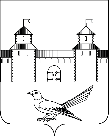 От 08.08.2016 № 1388- пОб утверждении схем расположенияземельных участков на кадастровом плане	В соответствии со статьёй 11.10 Земельного кодекса Российской Федерации, статьёй 16 Федерального закона от 06.10.2003 № 131 – ФЗ «Об общих принципах организации местного самоуправления в Российской Федерации», приказом Минэкономразвития России от 01.09.2014 № 540 «Об утверждении классификатора видов разрешенного использования земельных участков», руководствуясь статьями 32, 35, 40 Устава муниципального образования Сорочинский  городской округ Оренбургской области, на основании  поданного заявления ООО « НПФ » Земельный эксперт » от 06.07.2016 № 147 и (вх. № 4349 от 06.07.2016), администрация Сорочинского городского округа Оренбургской области постановляет:      1.Утвердить схему расположения земельного участка в кадастровом квартале 56:30:0000000, под временный отвод скважины 509 Восточно - Малаховского месторождения в муниципальном образовании «Сорочинский городской округ Оренбургской области:   1.1. Условный номер – 56:30:0000000: ЗУ1, площадь части земельного участка – 9184 кв.м, адрес земельного участка: Российская Федерация, Оренбургская область, Сорочинский городской округ, земельный участок расположен в северо – восточной части кадастрового квартала 56:30:0000000. Вид разрешенного использования: для сельскохозяйственного использования (код 1.0). Категория земель: земли сельскохозяйственного назначения.     2. Контроль за исполнением настоящего постановления возложить на главного архитектора муниципального образования Сорочинский городской округ Оренбургская область - Александра Федотовича Крестьянова.     3. Настоящее постановление вступает в силу со дня подписания и подлежит размещению на Портале муниципальное образование Сорочинский городской округ Оренбургской области.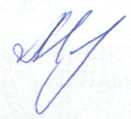 Глава муниципального образованияСорочинский городской округ                                                    Т.П. МелентьеваРазослано: в дело, Управление архитектуры, прокуратуре, заявителюАдминистрация Сорочинского городского округа Оренбургской области                                            П О С Т А Н О В Л Е Н И Е